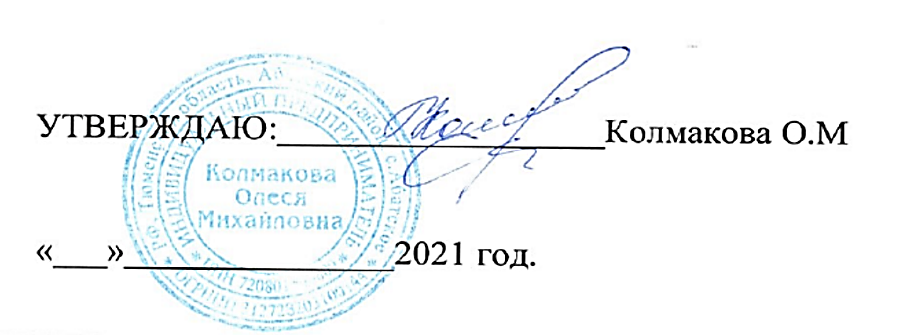 Согласовано       		Узлова Н.А.«	»	2022 год.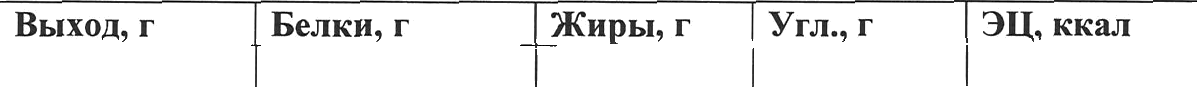 Повар — бригадир  	МЕНЮ В ЗАЛ НА «05»  декабря  2022г.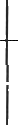 МЕНЮ В ЗАЛ НА «05»  декабря  2022г.МЕНЮ В ЗАЛ НА «05»  декабря  2022г.МЕНЮ В ЗАЛ НА «05»  декабря  2022г.МЕНЮ В ЗАЛ НА «05»  декабря  2022г.МЕНЮ В ЗАЛ НА «05»  декабря  2022г.МЕНЮ В ЗАЛ НА «05»  декабря  2022г.МЕНЮ В ЗАЛ НА «05»  декабря  2022г.МЕНЮ В ЗАЛ НА «05»  декабря  2022г.МЕНЮ В ЗАЛ НА «05»  декабря  2022г.Наименование блюдаХимический составХимический составЦена, руб.Завтрак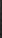 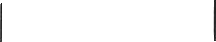 каша из овсяных хлопьев "Геркулес" жидкая200200888262620317,3чай с лимоном и апельсином "Цитрусовый заряд"2302300001616637,00хлеб пшеничный витаминизированный20202211616781,30хлеб ржаной витаминизированный202011099411,10бутерброд с сыром и маслом40406688812618,60фрукт яблоко15015011022228933,50ИТОГО:181817979760078,80Обедсалат из свежей капусты80805591110310,4суп из овощей с курицей, со сметаной250250666161614421,20гуляш из говядины1001009983311831,80рис припущенный15015044430301667,60кисель2002000002222895,30хлеб пшеничный витаминизированный40402211616782,60хлеб ржаной витаминизированный202011099411,10ИТОГО272728979773980,00